Dear Parents and Carers,I hope you are managing to stay cosy in these chilly wintery days, but are also managing to catch some fresh air and time out of doors when you can. I thank you for your support and perseverance during these challenging times. Team Seafield continues to do brilliantly, with GLOW online pupil engagement at approximately 86% at last calculation and rising. We even have 100% engagement in some classes to date. If you are having trouble with GLOW Teams, please use the email option to access your child/children’s work.Gathering Stakeholders’ ViewsA big thank you to our dedicated staff team, who continue to come to their work every day, whether it be at home or in school. Our staff always seem to find positive solutions to the challenges they face daily, ensuring our pupils are well cared for and making Learning stimulating.Our Teaching Staff have taken part in an Online Learning Survey. Watch this space, as Mr Collins will be in touch with you next week to gather your views in an Online Learning Survey for parents and carers. Finally and I think most importantly, our pupils will be asked for their views.Engagement v ParticipationI’ve also been gathering detailed information from our Teaching Staff with regard to elements of Learning and Teaching Online. We are now increasing our expectations, by examining the quality of work pupils are submitting to us and really thinking about their engagement versus participation. This is something we would ask for your support with at home, as we really want to keep standards high at Seafield, keeping our pupils’ Attainment up. As previously mentioned, Literacy and Numeracy require particular attention and focus. The question we can all be asking is ‘Have you done your very best work?’ – whether this is online, ‘in school’ or a task at home. This encourages high standards and expectations from everyone in our school community.Phased ReturnYou may have watched the First Minister’s Briefing yesterday and seen the media follow ups. I also retweeted Scottish Government information for your perusal. We’re at the stage of looking at a Phased Return as of 22nd February for Early Learning and Childcare plus Primary 1-3 pupils. We will be working on establishing a system for phasing the return of these pupils at Seafield in the coming weeks and will keep you informed at all stages of the process. As ever, for up to date information, please access @SeafieldHT Twitter, Seafield GLOW Blog Website, Seemis Xpressions text alerts and our regular letters.Mid-Term HolidayIn the meantime, I hope you all have a relaxing mid-term break away from the laptop or tablet. We look forward to starting back to Learning on Tuesday morning, whether it be online or ‘in school’. Please take good care and stay safe.Yours Sincerely,Morven SnodgrassHead Teacher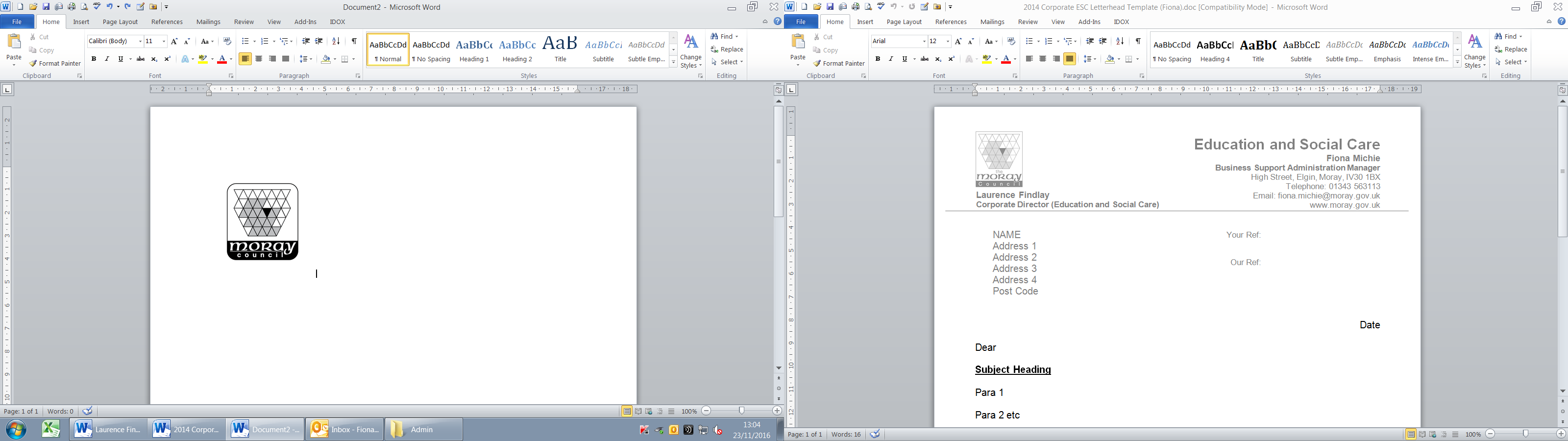 EDUCATION, COMMUNITIES & ORGANISATIONAL DEVELOPMENTMorven SnodgrassHead TeacherSeafield Primary SchoolDeanshaugh TerraceElginIV30 4ESTelephone: 01343 547792EDUCATION, COMMUNITIES & ORGANISATIONAL DEVELOPMENTMorven SnodgrassHead TeacherSeafield Primary SchoolDeanshaugh TerraceElginIV30 4ESTelephone: 01343 547792EDUCATION, COMMUNITIES & ORGANISATIONAL DEVELOPMENTMorven SnodgrassHead TeacherSeafield Primary SchoolDeanshaugh TerraceElginIV30 4ESTelephone: 01343 5477923 February 2021Phased Return3 February 2021Phased Return3 February 2021Phased Return  email: admin.seafieldp@moray-edunet.gov.uk  Website: www.moray.gov.ukYour reference:Our reference:  MS/AWC